Marine Biology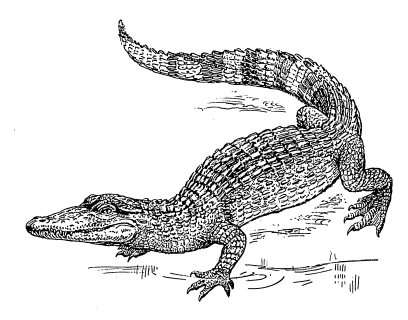 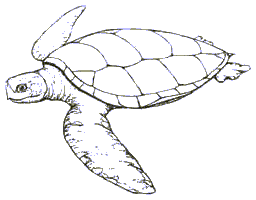 Señor RoblesMarine Reptiles QuizPart One: (10 points) Multiple choice1. Which of the following were dinosaurs?a. Mosasaurs		b. Plesiosaurs		c. Ichthyosaurs		d. none of these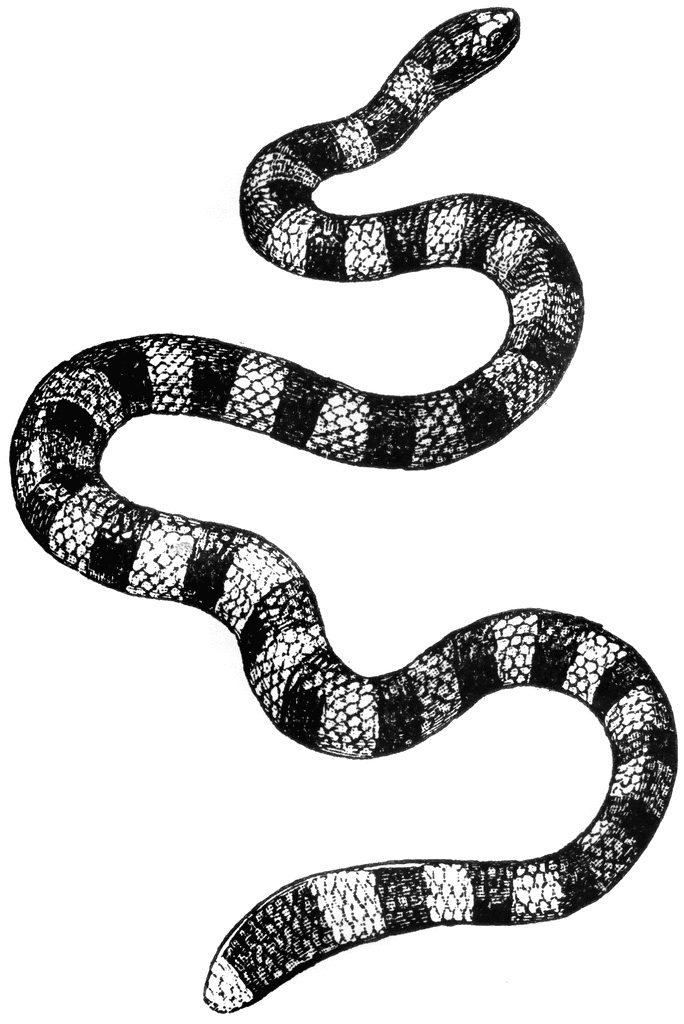 2. Regarding metabolism and body temperature, which TWO terms apply to reptiles?a. Endothermic		b. Exothermic		c. Ectothermic		d. Poikilothermic3. The nictitating membrane is useful for protecting this body part:a. eyes			b. ears			c. mouth			d. fingers4. An indication that sea turtles evolved from land-living ancestors is the presence of:a. Flipper-like limbsb. A hard shellc. The toothless beak-like mouthd. The one or two (or none) little claws on their flippers5. The only marine reptiles that are ovoviviparous are the:a. marine iguanas		b. saltwater crocodiles	c. true sea snakes		d. sea turtles6. Sea turtle eggs show temperature-dependent sex determination. This USUALLY means that:a. Eggs hatched in cooler conditions are mostly female       b. Eggs hatched in warmer conditions are mostly malec. Every clutch of eggs is 50:50 male to female	         d. Half of the hatchlings change their sex as they mature7. The only reptiles that don’t swim with lateral undulations are the: a. lizards		b. crocodilians		c. snakes		d. turtles8. What special sense organ does a sea snake have that enables it to smell underwater?a. Thompson’s organ	b. Jacobson’s organ	c. Jefferson’s organ	d. Franklin’s organ9. Yuck, who wants to eat a living sea sponge? This sea turtle does:a. Loggerhead		b. Green		c. Leatherback		d. Hawksbill10. The only marine reptiles to be strictly herbivorous belong to this group:a. lizards		b. crocodilians		c. snakes		d. turtlesPart Two: (10 points) Write each number ONCE, and in its appropriate section of the triple Venn diagram. Yes, some sections will end up with more than one number (and one will not have any!)1. A marine reptile of the Mesozoic era (but NOT a dinosaur)2. Used a fishlike caudal fin for propulsion3. Discovered by Mary Anning4. Used paddle-like limbs for propulsion5. Evolved from terrestrial lizards sometime in the Mesozoic era6. Used a laterally flattened (but not fishlike) tail for propulsion7. Known from fossil evidence to be ovoviviparous8. Numerous genera that, over time, grew longer and longer necks9. Occupied the “dolphin niche” of its time10. Fossil skull evidence of an extra set of teeth on the roof of the mouth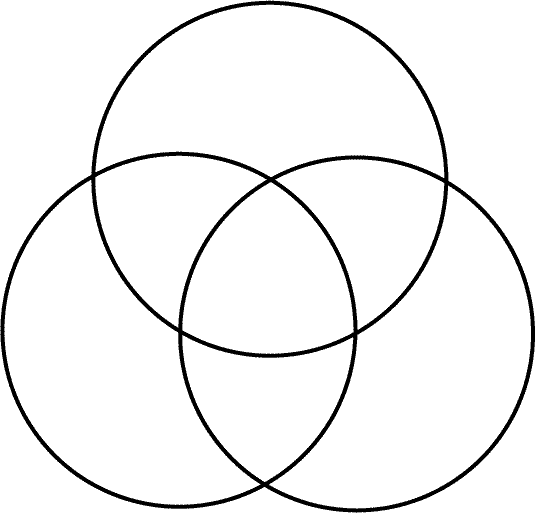 				           ICHTHYOSAUR		PLESIOSAUR				     MOSASAUR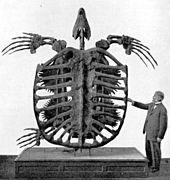 Extra point:Name this other massive Mesozoic marine reptile: 